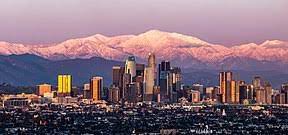 Ricky was a young boy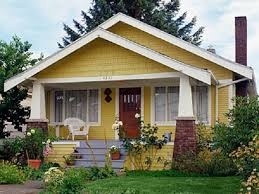 He had a heart of stone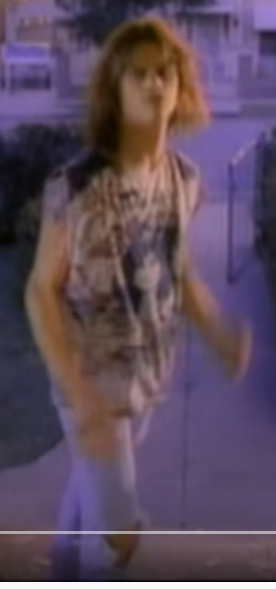 	Lived 9 to 5 and he worked	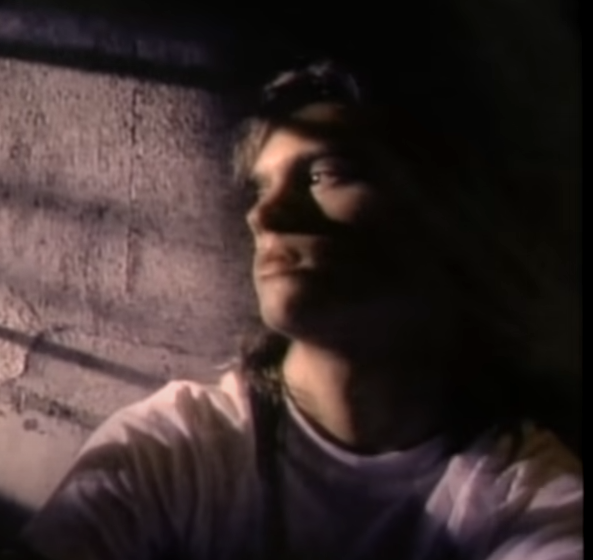 His fingers to the bone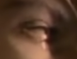 Tequila in his heartbeat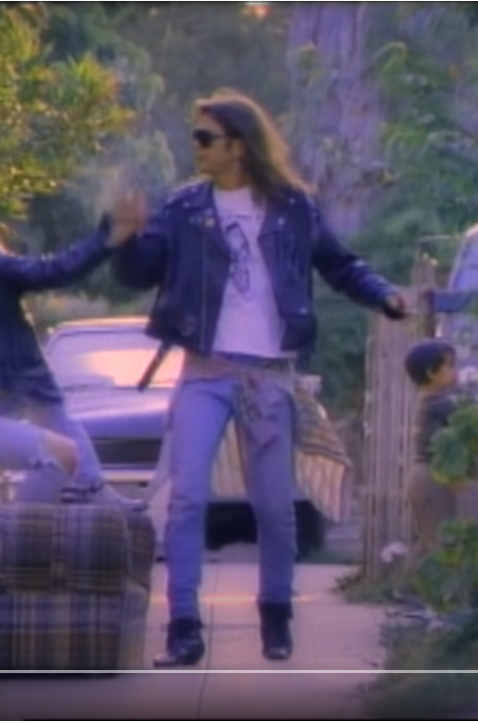 His veins full of gasoline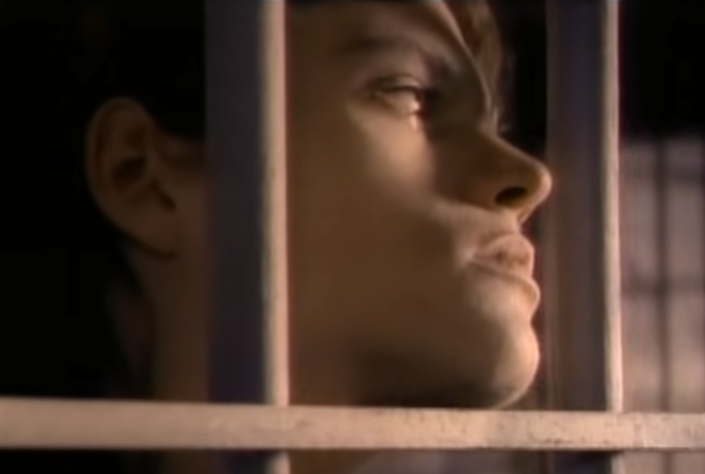 That child blew a child away, ye-yeah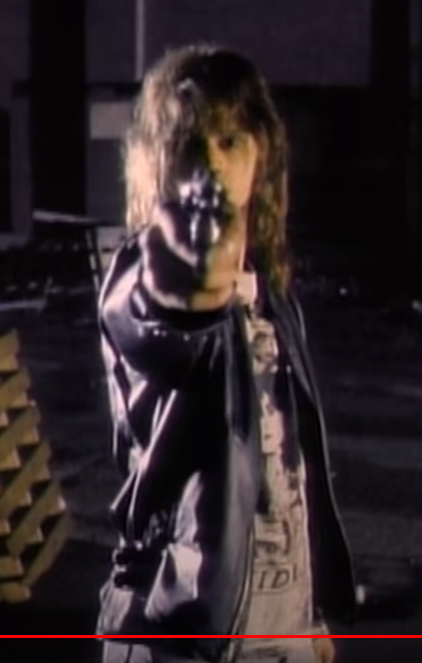 He fired his six-shot to the wind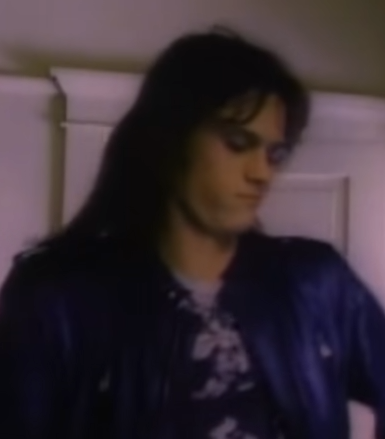 Your crime is time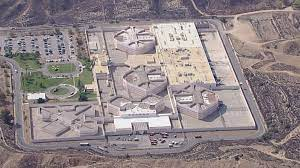 And it’s 18 and life to go